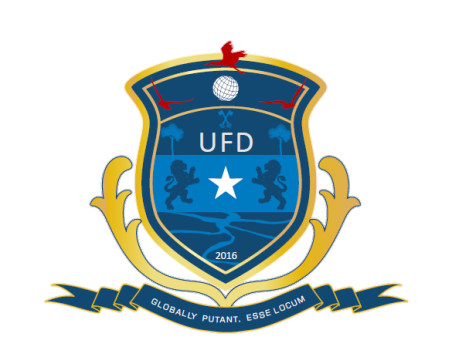 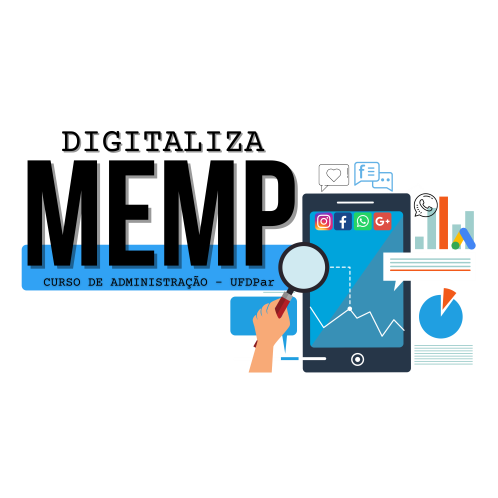 FORMULÁRIO DE INSCRIÇÃORazão Social:Nome Fantasia:Classificação: (   ) MEI 	(   ) Microempresa (   ) Empresa de Pequeno PorteNome do(a) responsável: E-mail do(a) responsável:Telefone de contato:E-mail:Endereço:Cidade/Estado:Segmento de atuação:Quais produtos/serviços são oferecidos pela empresa?Há quanto tempo está no mercado?Quais as redes sociais são utilizadas pela empresa?Qual o nome de usuário das redes sociais utilizadas pela empresa?